​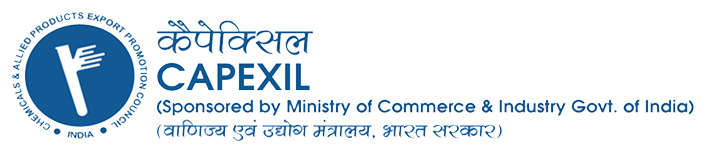 •Regional Office: D - 17, Commerce Centre, Tardeo Road, Mumbai Central, Mumbai - 400034•Tel.: 022-23523410, 23520084  •Email: wro@capexil.in  •Website: www.capexil.org •GST NO: 27AAACC9959R1ZNRef No. CAPEXIL/WR/CMD/MOC&I                                                                                                                         22nd April 2020TO SELECTED PANEL MEMBERS OF CAPEXILSub:  FICCI- Recommendations on Trade Issues (Chemicals and Petrochemicals) due to Impact of Covid 19Dear Members, Greetings from CAPEXIL….Your kind attention is invited to the list of Recommendations made by FICCI in the wake of Covid 19 to the Government of India. Copy attached.  FICCI has suggested that a 15% COVID import tax be levied on all Chemical and Petrochemical imports under chapters 28, 29, 38, 39, 40, 54 and 55 in addition to the applied MFN duty for a period of 3 quarters, subject to a few conditions and exemptions. The Department of Commerce, the Government of India has requested the Council to furnish its view/opinion in this regard.  You are therefore requested to send your opinion on the above subject by return email at cmd@capexil.in so that the same can be incorporated in the Council’s reply for the Ministry.Assuring you our services at all timesKind regards, C M DayanandanDy. DirectorCAPEXILEncl: As stated